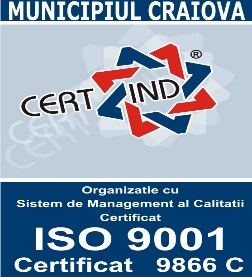                                                                              Se aprobă,                                                                              Primar				                                       Lia Olguţa Vasilescu                             RAPORT 	În conformitate cu prevederile art. 17, alin (1), lit l) din Legea nr. 92/2007, a serviciilor de transport public local, consiliile locale au ca atribut elaborarea şi aprobarea normelor locale şi a regulamentelor serviciilor de transport public local, cu consultarea asociaţiilor reprezentative profesionale şi patronale ale operatorilor de transport rutier şi ale transportatorilor autorizaţi, precum şi a organizaţiilor sindicale teritoriale din domeniu.	Potrivit prevederilor art. 21, alin (3) din Legea nr. 92/2007, a serviciilor de transport public local, indiferent de modalitatea de atribuire adoptată pentru efectuarea serviciilor de transport public local, activităţile specifice serviciului se organizează şi se desfasoară în conformitate cu prevederile regulamentelor serviciilor de transport public local elaborate de autorităţile locale de transport şi aprobate prin hotărâri ale consiliilor locale, pe baza regulamentului – cadru al serviciului de transport public local.	Având în vedere caracterul general al Regulamentului pentru efectuarea transportului public local de persoane prin curse regulate în municipiul Craiova, precum şi pentru respectarea prevederilor art. 7 din Legea nr. 52/2003, privind transparenţa decizională în administraţia publică, cu modificările şi completările ulterioare, se impune o dezbatere publică asupra acestui proiect de act normativ.          Director Executiv,				            Şef Serviciu,	              Delia Ciucă                                                         Claudiu Iancu								                  Întocmit,							                     insp. Dorel VladuDirecţia Servicii PubliceServiciul Administrare şi Monitorizare Transport Public Local şi Siguranţa  Circulaţiei Nr. 22324/ 11.02.2016